NISHA WILLIAM______________________________________________________________________SKILLS SUMMARY:9 years of Cross functional experience in Recruitment, Talent Acquisition, Training and HR Operations.WORK EXPERIENCECapita IndiaJanuary 2016 - Till DateTeam Manager - HR OperationsAssist in talent acquisition and recruitment processes.Conduct employee onboarding and help plan training & development.Provide support to employees in various HR related topics such as leaves, compensation etc. and resolve issues and problems.Promote HR programs to create an efficient and conflict-free workplace.Assist in development and implementation of human resource policies.Undertake tasks in performance management.Gather and analyze data with useful HR metrics.Maintain employee files and records.First AmericanApril 2015 - September 2015Team Manager - HR OperationsAssist with day to day operations of the HR functions and duties.Compile and update employee records.Process documentation and prepare reports relating to personnel activities (staffing, recruitment, training, grievances, performance evaluations etc.)Assist in payroll preparation by providing relevant data (absences, bonus, leaves, etc.)Properly handle complaints and grievance procedures.Conduct initial orientation to newly hired employees.TESCO, UK & IndiaApril 2009 - August 2014 (Worked in the UK office for 1 year)Team Manager - Tesco Bank and ClubcardTesco is world largest retailer with a strong workforce of over 500,000 employees and located in 12 countries.Take ownership of customer issues and follow problems through to resolution.Set a clear mission and deploy strategies focused towards that mission.Develop service procedures, policies and standards.Keep accurate records and document customer service actions and discussions.Analyze statistics and compile accurate reports.Recruit, mentor and develop customer service agents.Adhere to and manage the approved budget.Maintain an orderly workflow according to priorities.InterpartPvt. LimitedOctober 2002 - March 2009HR ExecutiveInterpart is a privately held establishment for sales, after - sales services and the only supplier for spare parts and authorized dealers for the Kirloskar Group.Recruiting and staffing Administration of Sales professionals.Organizational and space planning.Headcount Reports.Employee orientation, development, and training.Employee relations.Employee services and counseling.Time & Attendance management.Organizational development.Rewards and recognition.Succession planning.Instructive Qualifications:Xavier’s Institute of Business Management Studies, Bangalore, IndiaMBA - HRBangalore University, Bangalore, IndiaBachelor of CommerceJob Seeker First Name / CV No: 1819284Click to send CV No & get contact details of candidate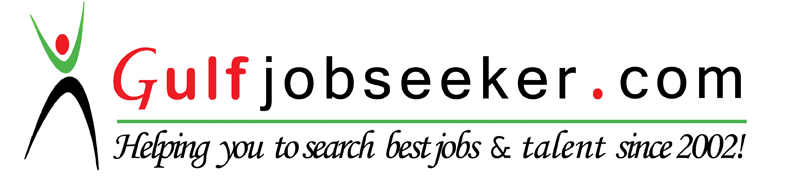 